ЧЕРКАСЬКА ОБЛАСНА РАДАГОЛОВАР О З П О Р Я Д Ж Е Н Н Я26.06.2020                                                                                        № 265-рПро нагородження Почесноюграмотою Черкаської обласної радиВідповідно до статті 55 Закону України «Про місцеве самоврядування
в Україні», рішення обласної ради від 25.03.2016 № 4-32/VІІ «Про Почесну грамоту Черкаської обласної ради» (зі змінами):1. Нагородити Почесною грамотою Черкаської обласної ради:за сумлінну працю, високу професійну майстерність, активну громадянську позицію та з нагоди Дня молоді:2. Контроль за виконанням розпорядження покласти на керівника секретаріату обласної ради ПАНІЩЕВА Б.Є. та організаційний відділ виконавчого апарату обласної ради.Голова										А. ПІДГОРНИЙБЛЯХАРСЬКУОксану Орестівну–завідувача Канівської амбулаторії загальної практики сімейної медицини КНП «Канівський центр первинної медико-санітарної допомоги» Канівської районної ради;МАРУСЕНКОСвітлану Володимирівну–викладача фізичної культури Комунального навчального закладу фахової передвищої освіти «Корсунь-Шевченківський педагогічний фаховий коледж ім. Т.Г. Шевченка Черкаської обласної ради».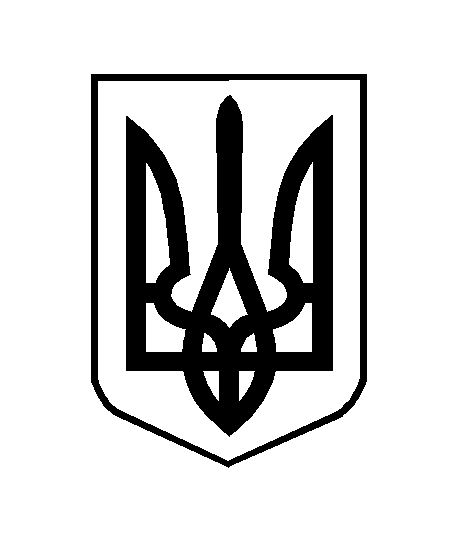 